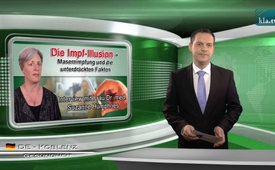 De vaccinatie-illusie: interview met Dr.Suzanne Humpfries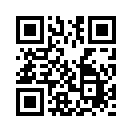 Dr. Suzanne Humphries is een Amerikaanse internist en nierarts, die onafhankelijk is van de farmaceutische industrie. Tijdens haar jarenlange praktijk als arts, heeft zij zelf ervaren dat de gangbare geneeskunde, in plaats van mensen te genezen, vaak zelfs nog nieuwe ziektes veroorzaakt. Gedurende vele jaren heeft zij over het thema vaccinaties en infectieziektes onderzoek gedaan en ze heeft dit in haar boek “De vaccinatie-illusie: infectieziektes, vaccinatie en de onderdrukte feiten” gepubliceerd. Zij belicht daarbij belangrijke aspecten die bij het grote publiek tot nu toe weinig bekend zijn, maar wel heel nuttig kunnen zijn.Dr. Suzanne Humphries is een Amerikaanse internist en nierarts, die onafhankelijk is van de farmaceutische industrie. Tijdens haar jarenlange praktijk als arts, heeft zij zelf ervaren dat de gangbare geneeskunde, in plaats van mensen te genezen, vaak zelfs nog nieuwe ziektes veroorzaakt. Gedurende vele jaren heeft zij over het thema vaccinaties en infectieziektes onderzoek gedaan en ze heeft dit in haar boek “De vaccinatie-illusie: infectieziektes, vaccinatie en de onderdrukte feiten” gepubliceerd. Zij belicht daarbij belangrijke aspecten die bij het grote publiek tot nu toe weinig bekend zijn, maar wel heel nuttig kunnen zijn.

Tijdens haar reis door Scandinavië ontmoette Dr. Humphries enkele mensen van Kla.TV voor een interview over vaccinaties, mazelen en vaccinatie tegen mazelen. Zij zet haar persoonlijke overtuiging uiteen bij verschillende vragen, o.a. of een vaccinatie tegen mazelen überhaupt zinvol is en hoe men zich op een natuurlijke manier kan beschermen tegen mazelen. Zij toont ook aan dat de huidige stand van de kennis van artsen over het immuunsysteem, ontoereikend is. Ze zegt ook dat het erg nalatig is om - ondanks deze kennis die ontbreekt - toch een beroep te doen op vaccinaties. 
U kan nu op Kla.tv een tweede onafhankelijke opinie horen over het thema
'mazelenvaccinatie'.  Dat zal u helpen uw persoonlijke mening hierover te vormendoor Claudia H.Bronnen:Interview
Die Impf-Illusion – Infektionskrankheiten, Impfungen und die unterdrückten Fakten, Dr. Suzanne Humphries, Roman Bystrianyk
http://drsuzanne.net/Dit zou u ook kunnen interesseren:#Vaccinatie - www.kla.tv/VaccinatieKla.TV – Het andere nieuws ... vrij – onafhankelijk – ongecensureerd ...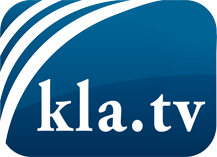 wat de media niet zouden moeten verzwijgen ...zelden gehoord van het volk, voor het volk ...nieuwsupdate elke 3 dagen vanaf 19:45 uur op www.kla.tv/nlHet is de moeite waard om het bij te houden!Gratis abonnement nieuwsbrief 2-wekelijks per E-Mail
verkrijgt u op: www.kla.tv/abo-nlKennisgeving:Tegenstemmen worden helaas steeds weer gecensureerd en onderdrukt. Zolang wij niet volgens de belangen en ideologieën van de kartelmedia journalistiek bedrijven, moeten wij er elk moment op bedacht zijn, dat er voorwendselen zullen worden gezocht om Kla.TV te blokkeren of te benadelen.Verbindt u daarom vandaag nog internetonafhankelijk met het netwerk!
Klickt u hier: www.kla.tv/vernetzung&lang=nlLicence:    Creative Commons-Licentie met naamgeving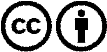 Verspreiding en herbewerking is met naamgeving gewenst! Het materiaal mag echter niet uit de context gehaald gepresenteerd worden.
Met openbaar geld (GEZ, ...) gefinancierde instituties is het gebruik hiervan zonder overleg verboden.Schendingen kunnen strafrechtelijk vervolgd worden.